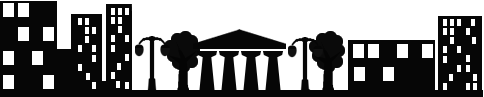 DaugavpilīSludinājums par iepirkumuPašvaldības SIA „Sadzīves pakalpojumu kombināts” laika posmā no 2012.gada 25.jūlija līdz 2012.gada 1.augustam (ieskaitot) izsludina iepirkumu „Autotorņa iegāde”.Pašvaldības SIA „Sadzīves pakalpojumu kombināts”„Autotorņa iegāde”Tehniskā specifikācija:Autotorņa šūpuļa maksimāla celtspēja 200 kg.1.2.Autotorņa šūpuļa pacelšanas augstums ne mazāk kā 14 m.1.3.Sēdvietas ne mazāk kā 3.1.4.Pilna masa ne vairāk kā 7 500 kg.2. Piedāvājumus jāiesniedz pašvaldības SIA „Sadzīves pakalpojumu kombināts”, Višķu ielā 21 K, Daugavpilī, LV-5410, lietvedības sekretārei līdz 2012.gada 1.augusta plkst.12:00.Piedāvājumus pretendentiem jāiesniedz slēgtā aploksnē ar norādi: Iepirkums „Autotorņa iegāde”.Piedāvājumus var iesniegt personīgi no plkst.09:00 līdz plkst.12:00 un no plkst.13:00 līdz plkst.16:00 darba dienās, kā arī nosūtot pa pastu. Tālrunis uzziņām: 27797276